นางสาว ยิ่งลักษณ์ ชินวัตร อดีตนายกรัฐมนตรี ได้เดินทางมาที่วัดพระธาตุหริภุญชัย วรมหาวิหาร                 อำเภอเมือง จังหวัดลำพูนเย็นวันที่ ๑๒  พฤษภาคม ๒๕๕๗   นางสาว ยิ่งลักษณ์ ชินวัตร อดีตนายกรัฐมนตรี ได้เดินทางมา     ที่ วัดพระธาตุหริภุญชัย วรมหาวิหาร อำเภอเมือง จังหวัดลำพูน โดยได้ไปกราบนมัสการ พระราชปัญญาโมลี เจ้าคณะจังหวัดลำพูน และร่วมประเพณี สรงน้ำองค์พระบรมธาตุหริภุญชัย  เพื่อความเป็นสิริมงคล               ในช่วงเทศกาลวันวิสาขบูชา หลังจากนั้นได้ไปสักการะอนุสาวรีย์ พระนางจามเทวี ปฐมกษัตรี ผู้ครองนคร      หริภุญชัย ซึ่งนายสุวรรณ กล่าวสุนทร ผู้ว่าราชการจังหวัดลำพูน นายอาณัติ วิทยานุกูล รองผู้ว่าราชการจังหวัดลำพูน ได้ให้การต้อนรับ และประชาชนชาวได้มอบช่อดอกไม้ พร้อมกับกล่าวคำให้กำลัง                         แก่ อดีตนายกรัฐมนตรี อย่างอบอุ่น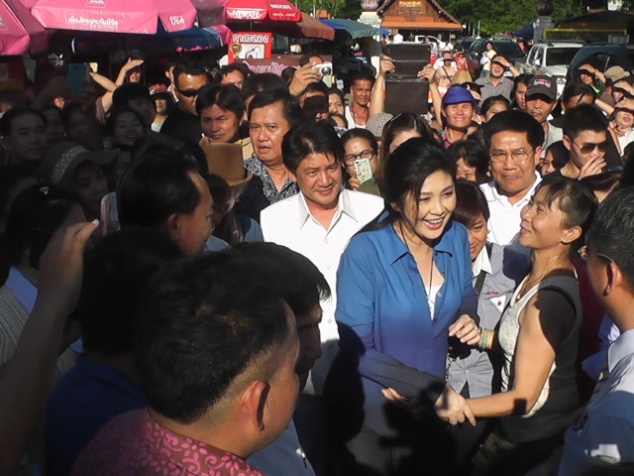 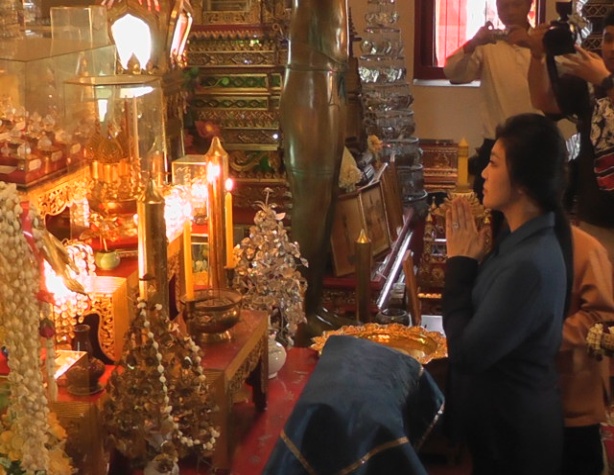 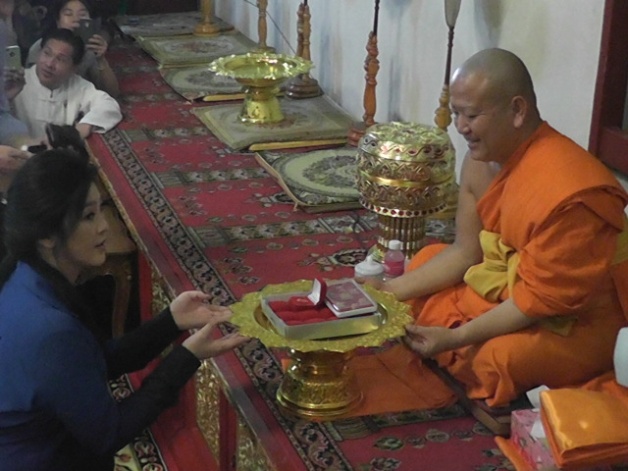 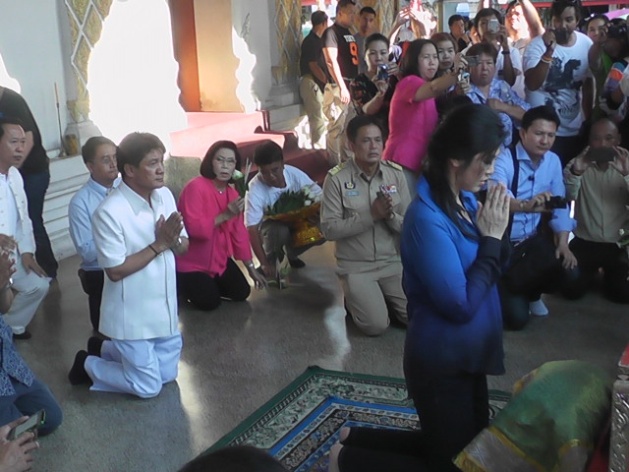 